				   Gemeente Laren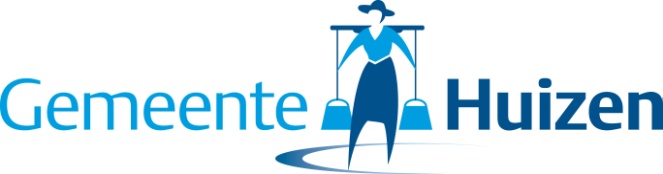 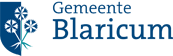 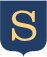 Introductie De vragenDe vragenDe vragenDe vragenDaginvulling(de tijd tussen opstaan en naar bed gaan)Wonen(uw verblijfplaats of onderdak)Huishouding(wassen, koken, schoonmaken, boodschappen doen)Loop ik op dit gebied ergens tegenaan? Zo ja, wat dan? Zo nee, ga door met het volgende levensterrein.Wat zouden oplossingen zijn voor de problemen die ik ervaar en wil ik dat er iets aan gedaan wordt? Zo ja, wat dan en wanneer? Zo nee, ga door met het volgende levensterrein.Wat kan ik daarbij zelf doen, eventueel met hulp van vrienden, familie, kennissen?Wat kan ik voor anderen betekenen?En waarbij heb ik dan hulp nodig van anderen (van instanties, de gemeente, van hulpverleners)?Vrije tijdsbesteding(plezier van een hobby, liefhebberij of bezigheid)Inkomsten en uitgaven(over geld dat binnenkomt en er weer uit gaat)Sociale contacten(de omgang met familie, vrienden, kennissen)Loop ik op dit gebied ergens tegenaan? Zo ja, wat dan? Zo nee, ga door met het volgende levensterrein.Wat zouden oplossingen zijn voor de problemen die ik ervaar en wil ik dat er iets aan gedaan wordt? Zo ja, wat dan en wanneer? Zo nee, ga door met het volgende levensterrein.Wat kan ik daarbij zelf doen, eventueel met hulp van vrienden, familie, kennissen?Wat kan ik voor anderen betekenen?En waarbij heb ik dan hulp nodig van anderen (van instanties, de gemeente, van hulpverleners)?(verder) Leren(een opleiding of cursus nodig hebben of erbij willen doen)Vervoer en mobiliteit(hoe u van A naar B komt)Zelfverzorging(de dagelijkse verzorging van uzelf)Loop ik op dit gebied ergens tegenaan? Zo ja, wat dan? Zo nee, ga door met het volgende levensterrein.Wat zouden oplossingen zijn voor de problemen die ik ervaar en wil ik dat er iets aan gedaan wordt? Zo ja, wat dan en wanneer? Zo nee, ga door met het volgende levensterrein.Wat kan ik daarbij zelf doen, eventueel met hulp van vrienden, familie, kennissen?Wat kan ik voor anderen betekenen?En waarbij heb ik dan hulp nodig van anderen (van instanties, de gemeente, van hulpverleners)?Zorg voor een ander(dagelijkse verzorging van anderen die aan u zijn toevertrouwd)Administratie(uw persoonlijke boekhouding bijhouden en papieren bewaren)Overige opmerkingen(die u bij andere onderdelen niet kwijt kunt)Loop ik op dit gebied ergens tegenaan? Zo ja, wat dan? Zo nee, ga door met het volgende levensterrein.Wat zouden oplossingen zijn voor de problemen die ik ervaar en wil ik dat er iets aan gedaan wordt? Zo ja, wat dan en wanneer? Zo nee, ga door met het volgende levensterrein.Wat kan ik daarbij zelf doen, eventueel met hulp van vrienden, familie, kennissen?Wat kan ik voor anderen betekenen?En waarbij heb ik dan hulp nodig van anderen (van instanties, de gemeente, van hulpverleners)?